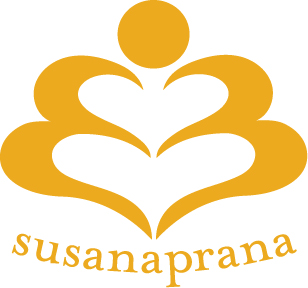  WAIVER AND RELEASE FORM             NAME_________________________________________    BIRTH DATE_______/_________/__________ADDRESS____________________________________________________CITY_____________________________________ ZIP_________________PHONE________________________________      EMAIL_______________________________________EMERGENCY NAME____________________________________________EMERGENCY PHONE___________________________________________I understand that yoga includes physical movements as well as many physical, cognitive and emotional benefits.  As with any physical activity, the risk of injury is always present.  If I experience any pain or discomfort, I will listen to my body, discontinue the activity and ask for support from the instructor.  I will continue to breath smoothly.  I assume full responsibility for any and all damages, which may occur through participation.Yoga is not a substitute for medical attention, examination or diagnostic treatment.  By signing, I affirm that a licensed physician has verified my good health and physical condition to participate in such a fitness program.  In addition, I will make the instructor aware of any or physical limitations before class.  I also affirm that I alone am responsible to decide whether to practice yoga and participation is at my own risk.  I hereby agree to irrevocably release and waive any claims that I have now or may have hereafter against the instructor.I have read and fully understand and agree to the above terms of this Liability Waiver Agreement.  I am signing this agreement voluntarily and recognize that my signature serves as complete and unconditional release of all liability to the greatest extent allowed by the law.SIGNATURE_______________________________________________________ DATE___________